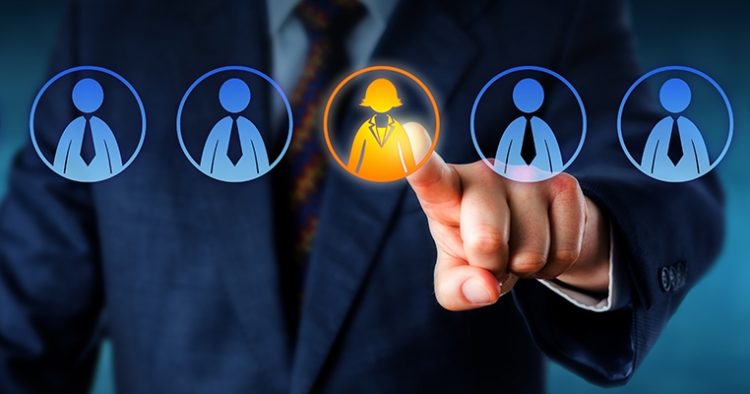 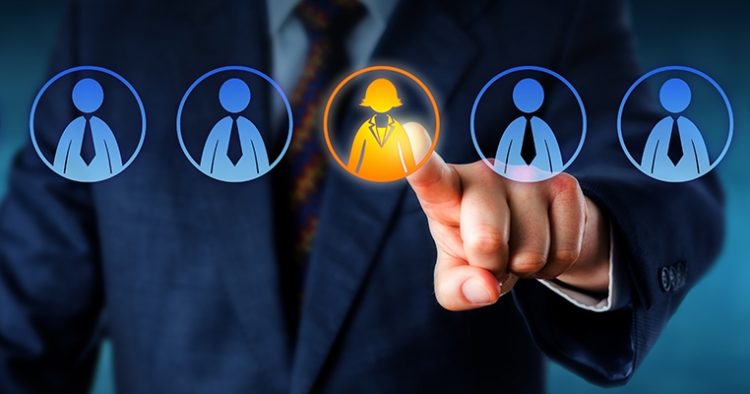 Leader sur son marché, Score & Secure Payment est une Fintech française qui optimise les stratégies de paiement des entreprises grâce à des services sécurisés et rapides à intégrer. Nous fournissons des solutions innovantes pour répondre aux évolutions du parcours de souscription et de paiement des clients finaux, en magasin comme en ligne. Plus de 10 000 clients « marchands » (Retail, B to B, Bricolage, Loisirs, Grande Distribution) nous confient plus de 4 Milliards d’euros de paiements à sécuriser chaque année. Notre ambition est simple : rendre le paiement simple, accessible et sécurisé. Nous gérons l’ensemble des aspects technologiques et réglementaires pour accepter les paiements par compte bancaire ou par chèque et permettre à nos clients de se concentrer sur le développement de leur entreprise.Vous aimez les contextes d'innovation, vous avez envie de partager un projet d'entreprise basé sur les nouvelles solutions de paiement ? C'est le moment de nous rejoindre !MissionsRattaché au Responsable Avant-Vente et Projets, votre rôle principal est de garantir que la solution répondra parfaitement aux attentes des clients. Vous traduisez un besoin fonctionnel en conception technique. Vous pilotez les développements nécessaires à l’évolution de nos produits, en étroite collaboration avec notre équipe de développeurs. Vos missions seront de :Participer à la conception de la solution avec le MOA, Traduire les besoins fonctionnels des clients en fonctionnalités techniques, Rédiger les tâches et sous-tâches liées à l’évolution du produit, Assurer le suivi des développements (délai, qualité, documentation),Rendre compte des avancements à la MOA, Produire les indicateurs de suivi de production de l’évolution logicielle,Garantir le respect des engagements contractuels, des délais, de qualité, du planning et des coûts.Profil recherchéPassionné, curieux, autonome et motivé, vous êtes diplômé à minima d'une formation Bac+3 (Ecole d'Ingénieur, de formation universitaire, etc), vous justifiez d'une expérience de 5 ans minimum dans un poste de MOE.Vous avez une appétence en architecture logicielle (API REST, Front & Back-office Web).Vous avez une appétence technique en Web (PHP, Symfony, Angular JS), et en bases de données (SQL).Vous maîtrisez la conduite de projets ainsi que les outils JIRA, Confluence et Trello.Vous avez des connaissances dans la méthodologie « Agile ».Doté d'un bon relationnel, vous faîtes preuve de diplomatie, d'écoute et de pédagogie.Votre autonomie, votre capacité d'adaptation, d'analyse et de synthèse ainsi que votre force de proposition seront des atouts indispensables à votre réussite.Une expérience significative dans un Etablissement de Paiement, un établissement bancaire ou un Prestataire de Services de Paiement, ainsi qu’une bonne maîtrise de l’anglais, seront un plus. Statut : CadrePoste : CDI 			Disponibilité : ImmédiateRémunération : 40 000 € à 50 000 € par anContact : recrutement-rh@sspayment.com